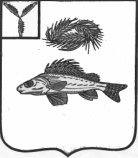 СОВЕТДЕКАБРИСТСКОГО МУНИЦИПАЛЬНОГО ОБРАЗОВАНИЯЕРШОВСКОГО МУНИЦИПАЛЬНОГО РАЙОНАСАРАТОВСКОЙ ОБЛАСТИРЕШЕНИЕот 29.05.2018 г.									№ 36-102Об определении должностного лица, ответственногоза направление сведений для включения в реестр лиц,уволенных в связи с утратой доверияВ соответствии с Федеральным законом от 25 декабря 2008 года № 273 – ФЗ «О противодействии коррупции», постановлением Правительства РФ от 05.03.2018 № 228 «О реестре лиц, уволенных в связи с утратой доверия» и Уставом Декабристского муниципального образования, Совет Декабристского муниципального образованияРЕШИЛ:Определить Главу Декабристского муниципального образования ответственным за направление ведений в отношении лиц, замещавших муниципальные должности, должности муниципальной службы Декабристского муниципального образования, за исключением лиц, замещавших указанные должности в избирательной комиссии муниципального образования, для включения в реестр лиц, уволенных в связи с утратой доверия, а также для исключения из реестра в соответствии с требованиями Федерального закона от 25 декабря 2008 г. № 273-ФЗ «О противодействии коррупции» и постановления Правительства Российской Федерации от 05.03.2018 № 228 «О реестре лиц, уволенных в связи с утратой доверия».Настоящее решение вступает в силу со дня официального опубликования (обнародования)Глава Декабристскогомуниципального образования					/М.А. Полещук/ПОЯСНИТЕЛЬНАЯ ЗАПИСКАк проекту решения « Об определении должностного лица, ответственного за направление сведений для включения в реестр лиц, уволенных в связи с утратой доверия»Федеральным законом от 01.07.2017 № 132-ФЗ, вступившим в силу с 1 января 2018 года, внесены изменения в отдельные законодательные акты Российской Федерации в части размещения в государственной информационной системе сведений о применении взыскания в виде увольнения в связи с утратой доверия за совершение коррупционных правонарушений.В частности, статьей 15 Федерального закона от 25.12.2008 №273- ФЗ «О противодействии коррупции» установлено, что сведения о применении к лицу взыскания в идее увольнения (освобождения от должности) в связи с утратой доверия за совершение коррупционного правонарушения, за исключением сведений, составляющих государственную тайну, подлежат включению в реестр лиц, уволенных в связи с утратой доверия (далее - реестр), сроком на пять лет с момента принятия акта, явившегося основанием для включения в реестр. Реестр подлежит размещению на официальном сайте федеральной государственной службы в информационно- телекоммуникационной сети «Интернет».Постановлением Правительства РФ от 05.03.2018 № 228 утверждено Положение о ведении реестра лиц, уволенных в связи с утратой доверия.В соответствии с пунктами 4, 7 данного Положения органы местного самоуправления определяют должностное лицо, ответственное за направление сведений в уполномоченный государственный орган (уполномоченную организацию) в соответствии с Положением для их включения в реестр, а также для исключения из реестра сведений. Сведения направляются в высший исполнительный орган государственный власти субъекта Российской Федерации (Правительство Саратовской области) должностным лицом  органа местного самоуправления - в отношении лиц, замещавших муниципальные должности, должности муниципальной службы.В целях обеспечения реализации указанных требований антикоррупционного законодательства проектом решения предлагается определить должностных лиц, ответственных за направление сведений в реестр лиц, уволенных в связи с утратой доверия.ФИНАНСОВО - ЭКОНОМИЧЕСКОЕ ОБОСНОВАНИЕк проекту решения (постановления) «Об определении должностного лица, ответственного за направление сведений для включения в реестр лиц, уволенных в связи с утратой доверия»Принятие проекта не потребует дополнительных денежных расходов, осуществляемых за счет средств местного бюджета.ПЕРЕЧЕНЬ НОРМАТИВНЫХ АКТОВ, ПОДЛЕЖАЩИХ ИЗДАНИЮ (КООРРЕКТИРОВКЕ)в связи с принятием проекта решения (постановления) « Об определении должностного лица, ответственного за направление сведений для включения в реестр лиц, уволенных в связи с утратой доверия»Принятие проекта не потребует принятия, отмены или изменения других муниципальных нормативных правовых актов.